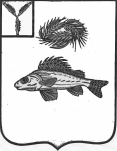 СОВЕТ НОВОКРАСНЯНСКОГОМУНИЦИПАЛЬНОГО ОБРАЗОВАНИЯ ЕРШОВСКОГО  РАЙОНА  САРАТОВСКОЙ ОБЛАСТИРЕШЕНИЕот   28.12.2021 года                                                                        №23-41«О внесении изменения в решение № 66-119 от 01.03.2017 г.»Руководствуясь Уставом Новокраснянского муниципального образования Ершовского района, Саратовской области, Совет Новокраснянского муниципального образования  РЕШИЛ:   Внести изменения в решение совета Новокраснянского МО №66-119 от 01.03.2017 г. «Об утверждении положения об оплате труда и материальном стимулировании работников, осуществляющих техническое обслуживание органов местного самоуправления Новокраснянского муниципального образования»Раздел 2 пункт 2.2. читать в следующей редакции:Водителю автомобиля за особые условия работы устанавливается ежемесячная надбавка в размере до 600 % от установленного оклада.Раздел 3 пункт 3.2. читать в следующей редакции:Уборщикам служебных помещений за особые условия работы устанавливается ежемесячная надбавка в размере до 600 % от установленного оклада.Раздел 4 пункт 4.2. читать в следующей редакции:Дворнику за особые условия работы устанавливается ежемесячная надбавка в размере до 600 % от установленного оклада.Раздел 5 пункт 5.2. читать в следующей редакции:Оплата труда ответственного по котельной складывается из должностного оклада и премии, которые утверждаются штатным расписанием.Премия устанавливается за отсутствие нарушений трудовой дисциплины и безаварийную работу котельной, но не более     200 %  от должностного оклада.Решение вступает в силу с 01.01.2022 года.Глава Новокраснянского МО                       Е.Ю. Кузнецова